Рекомендательный список литературы:Распутин В.Г. Последний срок. Прощение с Матёрой: Повести и рассказы. / В.Г. Распутин  — Москва: Советский писатель, 1985.— 416 с.Распутин В.Г. Последний срок; Прощание с Матёрой; Пожар; Повести. / В.Г. Распутин  — Москва : Сов. Россия, 1986.— 384 с.Распутин В.Г. Уроки французского; Повести и рассказы / В.Г. Распутин, предисл. В. Курбатова, художник А. Плаксин.— Москва: Худож. лит., 1987.—479 с. Центральная городская библиотека. Горячий Ключ, ул. Ленина, 203/1E- mail: bibla@bk.ru     Сайт: librarygk.ruЧасы работы10.00-18.00Без перерываВыходной – понедельникПоследний день месяца – санитарныйМБУК «ЦБС»Центральная городская библиотекаОтдел методической работыРаспутин Валентин Григорьевич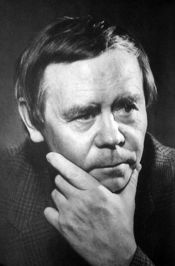 ПамяткаГорячий Ключ2017Валентин Григорьевич Распутин – известный писатель и публицист, представитель деревенской прозы, а также общественный русский деятель. 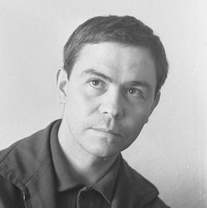 Родился писатель 16 марта 1937 года в небольшой деревне Аталанка Иркутской области в крестьянской семье. Начальную школу Валентин Распутин окончил в родном селе, а среднеобразовательную школу оканчивал уже за пятьдесят километров от дома. После школы поступил в Иркутский государственный университет на историко-филологический факультет. Активность проявлял уже с молодых годов, поэтому стал корреспондентом молодежной газеты «Советская молодёжь». По окончании университета Распутин был принят в её штат. Работая журналистом, Распутин начал пробовать свои силы и в художественной прозе. В 1916 году был опубликован его первый рассказ «Я забыл спросить у Лешки» в альманахе «Ангара». После окончания университета проработал в нескольких газетах, создал пару сборников «Край возле самого неба» и «Костровые новых городов», которые он написал под впечатлением от строительства магистрали Абакан-Ташкент и Красноярской ГЭС, где он, непосредственно, присутствовал.В Красноярске в 1967 году была издана первая книга «Человек с этого света», а также выходит повесть «Деньги для Марии». Но самым ярким проявлением таланта юного прозаика отобразилось в «Последнем сроке», который увидел свет в 1970 году. В этом году мир увидел зрелый взгляд на мир и самобытную мысль молодого писателя. За этой работой последовали и другие не менее потрясающие – «Живи и помни» в 1974 году и «Прощание с Матёро» в 1976 году, что помогло писателю стать одним из самых популярных в современных литературных кругах.В 1979 году стал одним из членов редакторской коллегии книжной серии «Литературные памятники Сибири», а в 1980 году был один из редакторов коллегии журнала «Роман-газета». В 1994 году стал инициатором создания Дней русской и духовной культуры под названием «Сияние России» в городе Иркутск.Жизнь и работа писателя и общественного деятеля происходили на три города – Красноярск, Иркутск и Москва. Деятельность его имела широкое востребованность, а жизнь шла хорошим чередом до события 9 июля 2006 года, когда, по трагическому стечению обстоятельств, в авиакатастрофе погибла его дочь, Мария Распутина, которая была музыкантом-органистом.1 мая 2012 года умирает его жена, которой было 72 года, Светлана Ивановна Распутина. Но жизнь писателя продолжалась несмотря на все перипетии и трагедии, которые сопутствовали известного русского публициста вплоть до 13 марта 2015 года, когда Валентин Григорьевич Распутин был госпитализирован в больницу и находился в коме до 14 марта 2015 года. Он умер в тот же день, не дожив всего четыре часа до своих 78-и лет. Похоронили писателя 19 марта в Знаменском монастыре Иркутска. За три дня до этого был объявлен траур по великому писателю современности.Творческая деятельность Валентина Распутина имела большое влияние на современную российскую культуру. Писатель пытался отобразить современную деградацию устоев и моральных норм последних двух десятилетий.